UPAYA MENINGKATKAN MOTIVASI DAN HASIL BELAJAR SISWA PADA MATA PELAJARAN IPS MATERI MENGHARGAI PENINGGALAN SEJARAH DI KELAS IV SDN GUMURUH 7/9 DENGAN MODEL DISCOVERY LEARNING TIPE PICTURE AND PICTURESkripsiDiajukan untuk melengkapi salah satu syarat ujian sidang sarjana Prodi PGSD FKIP Universitas Pasundan Bandung OlehBadriawati115060101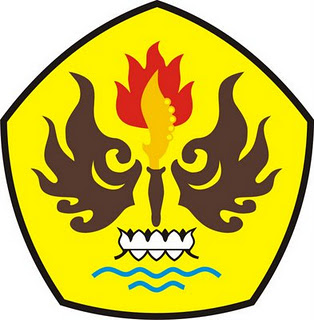 	PENDIDIKAN GURU SEKOLAH DASAR
FAKULTAS KEGURUAN DAN ILMU PENDIDIKAN
UNIVERSITAS PASUNDAN 
BANDUNG
2015